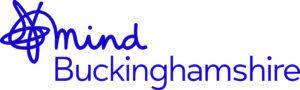 Complaint FormPlease write the nature of your complaint in the box belowName:Address:Telephone No (H):Telephone No (M):E-mail address:Date:Signed:For office use onlyLogged by:Date:Action taken: